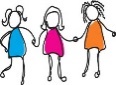 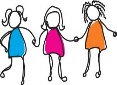 The 2017 Gathering of women in the Presbytery is coming in May. All women who are part of the PC(USA) in Sierra Blanca Presbytery are welcome and encouraged to come!The 2017 Presbyterian Women in Sierra Blanca Gathering will take place on May 13, 2017 in Tucumcari, NM at First Presbyterian Church. It will begin at 0930 with registration and a light breakfast. At 0945 the Women’s choir will practice. At 1000 we will begin our time together. We will have worship and workshops in the morning. After lunch, we will have a special guest speaker and do a creative activity. The day will conclude at or before 1500 (three pm).Each woman will need to bring a smile, learning attitude and $10.00. Breakfast, lunch and crafting expenses will be paid first with these monies, Any leftover funds will be donated to a local charitable cause to be chosen by the women of First Presbyterian Church, Tucumcari.  We will be having a love offering to help defray the cost of our speaker’s travel and lodging.                       Calling all singers! We will be singing again this year as a part of worship! Any woman is welcome to participate!Please plan on attending our gathering! If you are a woman you are welcome!Registration for PRESBYTERIAN WOMEN IN SIERRA BLANCA GATHERING May 13, 2017Name ______________________________________ Church ___________________________________Address ______________________________________________________________________________Email __________________________________________ phone ________________________________I want to sing with the women’s choir (please send me the music by email).I need childcare for ______ children, ages _________.I need information on where I can spend the night in Tucumcari.I would like to serve as a leader for Presbyterian Women in Sierra Blanca.RSVP to Becky Voris at:    rsvoris@gmail.com      505-315-1159      PO BOX 715, Carlsbad, NM 88221Please respond on or before May 10, 2017